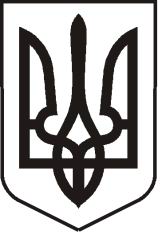 У К Р А Ї Н АЛ У Г А Н С Ь К А    О Б Л А С Т ЬП О П А С Н Я Н С Ь К А    М І С Ь К А    Р А Д А Ш О С Т О Г О   С К Л И К А Н Н ЯРОЗПОРЯДЖЕННЯміського  голови     «08» липня 2019 р.	                    м. Попасна                                   № 02-02/141-1                       Про нагородження військовослужбовців Військової комендатуриВійськової служби правопорядку                   У зв’язку з проведенням чергової ротації та з метою відзначення кращих військовослужбовців Військової комендатури м. Попасна та керуючись п.20 ч.4 ст. 42 Закону України «Про місцеве самоврядування в Україні»:1. Керівництву міської ради та її виконкому взяти участь у заході з нагоди чергової ротації Військової комендатури м. Попасна, яка відбудеться 12 січня 2019 року.2. Вручити медалі та подяки військовослужбовцям ЗСУ згідно списку (додаток). 3. Контроль за виконанням даного розпорядження покласти на начальника організаційного відділу Висоцьку Н.О.             Міський голова                                                                          Ю.І. ОнищенкоВисоцька, 2 05 65Додаток  до розпорядження міського голови від 08.07.2019 № 02-02/141СПИСОК для вручення медалі «ЗА СЛУЖБУ ДЕРЖАВІ»лейтенант Слугоцький Олександр Олександрович - № 6568;сержант Макарський Володимир Володимирович - № 6570.СПИСОКдля вручення подякпрапорщик Фаріон Олександр Олександрович;старший лейтенант Гулей Андрій Теодорович;старший лейтенант Качан Юрій Андрійович.         Керуючий справами                                                                Л.А. Кулік